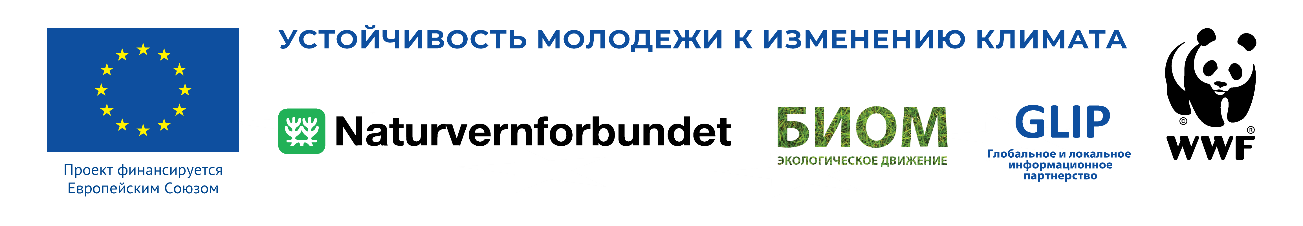 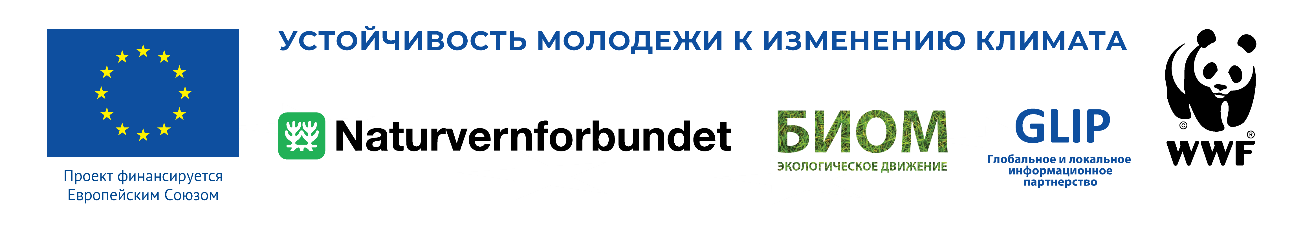 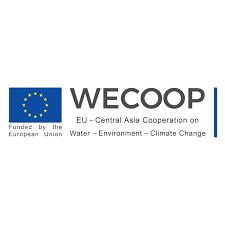 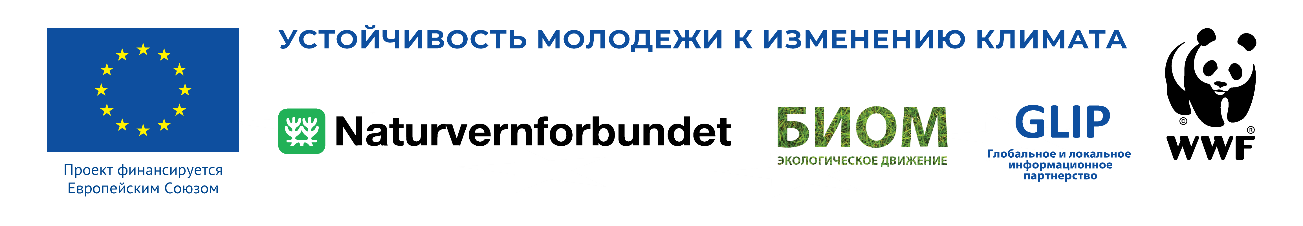 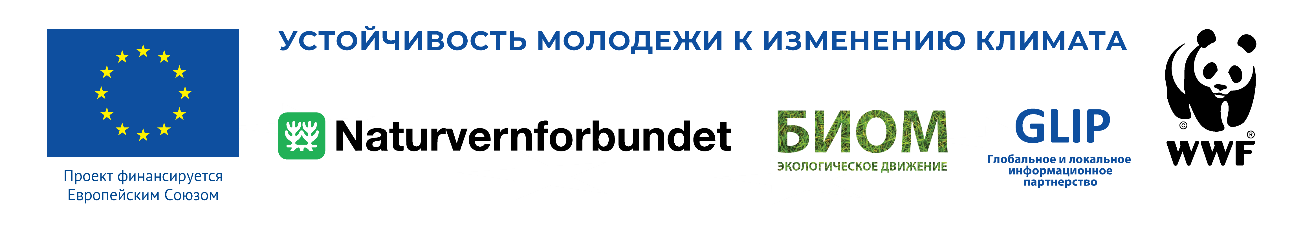 ПРОГРАММА КРУГЛЫЙ СТОЛ “ОСВЕЩЕНИЕ В СМИ ВОПРОСОВ ИЗМЕНЕНИЯ КЛИМАТА И БИОРАЗНООБРАЗИЯ В КЫРГЫЗСТАНЕ И ЦЕНТРАЛЬНОЙ АЗИИ”Дата: 6 сентября 2021 гМесто: с. Кок-Жар, ЦО Hyde ParkЦель круглого стола: Привлечь внимание редакторов информационных агенств, журналистов и блогеров к освещению вопросов окружающей среды, изменения климата сохранения биоразнообразия и повысить потенциал в понимании темы и ориентации в релевантных источниках информации. Время Выступления9.00-9.30Организационные вопросы. Заезд участников в отель, привественный кофеМодератор: 9:30 – 10.00Привественные слова:Кутманова Д.А., Директор ГКЭиК (по согласованию)Представители офиса Европейской комисии в Кыргызстане (по согласованию)От Проекта WECOOPОт Проекта ЕС «Устойчивость молодежи к изменению климата»10:00 – 10.30Международная ситуация в сфере защиты природы. Вызовы для общественностиБлоков И. Гринпис РФВопросы-ответы10:30 - 11.00Изменение климата в Кыргызстане и Центральной Азии: ситуация и прогнозыК.г.н. Подрезов А.О. Вопросы-ответы11:00 -11.15Перерыв на кофе. Общее фото11:15 - 11.45Освещение вопросов охраны окружающей среды, изменения климата и сохранения биоразнообразия в СМИДавыдова А., Директор «Бюро экологической информации»Вопросы-ответы11:45 - 12.30Связь изменения климата и биоразнообразияк.ф.н. Коротенко В., Председатель Совета ЭД БИОМВопросы-ответы12.30-13.00Работа с данными для освещения вопросов изменения климата в КР и охраны окружающей средыЧерникова Т., КыргызгидрометВопросы-ответы13.00 -13.30Возможности и перспективы взаимодействия СМИ и НПО по вопросам экологической журналистикиПросмотр видео-роликов “Пойменные леса”, “Экосистемы”Кириленко А., менеджер проекта “Устойчивость молодежи к изменению климата”Вопросы-ответы13.30 -14.00Обсуждение перспектив взаимодействия и партнерства 14.00-15.00 Обед15.30 – 17.00Экскурсия в Музей воды 